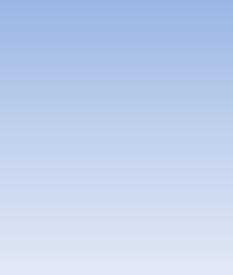 Academic Background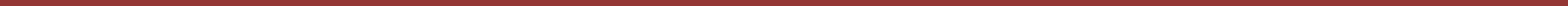 Education2016	Bachelor of Science (B.Sc), From CSJM University, Kanpur, India2012	Intermediate, From UP Board, India2010	High School Certificate, From UP Board, IndiaTechnicalAdvance Diploma in Computer Application (A.D.C.A)Computer Teaching Training (C.T.T)Course on Computer Concept (C.C.C)Well versed in Microsoft Office suitsGood command on English/ Hindi typing with 44/35 wpmCareer HistoryMay2012/June 2013- Computer Operator, Sahara Finance Company Pvt Ltd, IndiaResponsibilitiesMaking Daily report and send to head office by email.Mail the quotation and problem of clients.Divide the Documents by Department through mail or by hand.Communication with clients and aware about new schemes.Prepare salary sheet of staff and agent in the excel.Open R.D. account.Making bond of F.D. account.Maintenance work register, and Document records.Aug 2013/Sep 2015-Data Entry Operator-Team Leader Ministry of agriculture & farmers welfare Govt. of India, IndiaJob ProfileMake a group in which minimum 10 employee.Offered leadership, direction and guidance.Making work report in the excel and send by mail daily.Feeding the Data of Farmers (personal details).Feed how many field in under area under cultivation and hectares farmers have.Setup and maintain various file.Researched further information for incomplete documents.Performed other clerical duties such as answering telephone, sorting and distributing mail and provide data to employee.May 2017/Dec 2017-Data Checker, Stock Holding Company Pvt. Ltd Job DescriptionCheck the Data after feeding.Check the scanning and uploading document.Check the spelling mistake and scanning quality.Match the data from physical file .Return file to staff if missing data.Responsible for other duties as assigned.StrengthHonesty, Positive Attitude, self confidenceDeclarationI hereby declare that the information furnished above is true to the best of my knowledge.ResumeResumeRASHID RASHID Cell No: C/o 971501685421 / Email: Rashid.377635@2freemail.com Cell No: C/o 971501685421 / Email: Rashid.377635@2freemail.com Brief OverviewCurrent Address:Dubai, United Arab EmiratesDubai, United Arab EmiratesPresent Visa Status:On Visit Visa, Long TermOn Visit Visa, Long TermNationality:Indian / Born: 02/07/1995Indian / Born: 02/07/1995